Twinkl online (open access)Oxford owl online (novels and reading material)Khan AcademyGoNoodle (online exercises and movement breaks)ScoilnetJoe Wicks body coach onlineE-LeathanachClassics for KidsSeidean Sí (6th)Kahoot onlinewww.cjfallon.iewww.folensonline.ie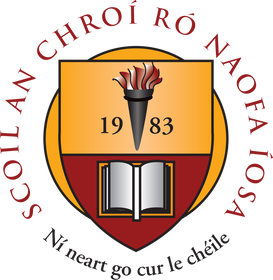 Suggested Work Suggested Work Suggested Work Suggested Work Suggested Work Activities and Projects Activities and Projects Activities and Projects Activities and Projects Activities and Projects DescriptionMaster your MathsWeek 26 – 28 (one per day)Busy at MathsChapter 21 Data 2 and Chapter 30 Data 3Just GrammarNext 4 pages (follow on from page marked)SpellboundNext two weeks: Week 26 and Week 27IrishContinue to revise ALL verbs (3 tenses) and re-read vocabulary listsReligious EdMy Confirmation Book – Learn Mass responses.  Complete pages 40 – 44 MusicListen to the next composer available on www.classics4kids.comPEDaily PE Lessons by Joe Wicks on www.youtube.comNovel and ReadingOnline Material